המכינה הקדם צבאית "נחשון" - המדרשה הישראלית למנהיגות חברתית – שבוע 3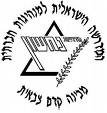 מחזור י"ט הראשון , שדרות , 2015 , תשע"ה-ו –  שבוע פנים – ראש השנה  "כשהנשמה מאירה, גם שמים עוטי ערפל מפיצים אור נעים"(הרב אברהם יצחק הכהן קוק)יום א'13/9/15כט' באלוליום ב'14/9/15א' בתשרייום ג'15/9/15ב' בתשרייום ד'16/9/15ג' בתשרייום ה'17/9/15ד' בתשרייום ו'18/9/15ה' בתשרימנחה תורןמורגילאלהמובילי יוםמארק ונועהקרין ושנירמארק ונועהתורניםירדן כהן ותומראריק ומריהירדן כהן ותומר7:15ארוחת בוקרארוחת בוקרארוחת בוקרארוחת בוקרארוחת בוקרארוחת בוקר8:00שטכושר גופניחלום ופשרו 9:15הפסקההפסקההפסקההפסקההפסקההפסקה9:30נוחוליות אםשיעור חניךמעיין- סוכרתמארק- תפיסת עולם10:45זמן אקטואליהזמן אקטואליהזמן אקטואליהזמן אקטואליהזמן אקטואליהזמן אקטואליה11:00הפסקההפסקההפסקההפסקההפסקההפסקה11:30ה ב14:00: הגעה לארלוזרוב14:45: צומת כפר סילבר15:30: פתיחה11:45:דניאל הראל    פילוסופיהפ"ש + תדריך לשבת11:30ה ב14:00: הגעה לארלוזרוב14:45: צומת כפר סילבר15:30: פתיחה11:45:דניאל הראל    פילוסופיהפ"ש + תדריך לשבת12:45זמן מובילי יוםזמן מובילי יוםזמן מובילי יוםזמן מובילי יוםזמן מובילי יוםזמן מובילי יום13:00ארוחת צהריים + הפסקהארוחת צהריים + הפסקהארוחת צהריים + הפסקהארוחת צהריים + הפסקהארוחת צהריים + הפסקהארוחת צהריים + הפסקה16:00הגלעדמנהיגות          הכנות למשמרשבת פרשת "וילך" – שבת תשובהכניסת שבת : 18:20צאת שבת : 19:2017:15הפסקההפסקההפסקההפסקההפסקההפסקה17:45זאביקונתנה תוקףאלקנה שרלויהדות               19:00    ארוחת ערבארוחת ערבארוחת ערבארוחת ערבארוחת ערבארוחת ערב20:00יעד- אחראי מירוץ תנךתש"ח.משמר בוגריםההפרש בין דיבור ומעשהמנחה תורנית: אלה21:30עיבוד יומי, תדרוך למחר, וזמן הודעותעיבוד יומי, תדרוך למחר, וזמן הודעותעיבוד יומי, תדרוך למחר, וזמן הודעותעיבוד יומי, תדרוך למחר, וזמן הודעותעיבוד יומי, תדרוך למחר, וזמן הודעותעיבוד יומי, תדרוך למחר, וזמן הודעות